MODEL 6		Aanvraag tot erkenning financieringshuur - leasing KB 55 van 10/11/1967 tot regeling van het juridisch statuut der ondernemingen gespecialiseerd in financieringshuur 1. in te vullen in drukletters en te ondertekenen door de bestuurder of bestuurders die de rechtspersoon in rechte kunnen vertegenwoordigen.2. over te maken aan de : F.O.D. Economie, K.M.O., Middenstand & Energie Algemene Directie Economische Reglementering Dienst Krediet - Schuldenlast Vooruitgangstraat 50 1210        BRUSSEL	A. Wij, ondergetekenden,   ...............................optredend als ..............   ...............................optredend als ..............   verzoeken om een erkenning van de (juridische aard van de rechtspersoon, benaming en adres)   ...........................................................   ...........................................................   Ondernemingsnummer:……………………..   Tel: ……………………..                               E-mail: ………………………………………….   met het oog op het uitoefenen van (onnodige vermeldingen doorhalen) :1°) Roerende financieringshuur/leasing        (art. 1, 1°);2°) Onroerende financieringshuur/leasing     (art. 1, 2°).Gelieve hier onderaan naam, voornaam, woonplaats en geboortedatum in te vullen, van alle bestuurders OF zaakvoerders:1)2)3)4)5)6)B. Bij deze aanvraag voegen wij :1. de meest recente jaarrekeningen, samen met de nodige bijlagen (of het financiële plan voor pas opgerichte ondernemingen) om te kunnen nagaan of de onderneming beantwoordt aan de financiële voorwaarden gesteld in het ministerieel besluit tot bepaling van de voorwaarden tot erkenning van de ondernemingen gespecialiseerd in financieringshuur;2. een modelcontract van de leasingsvormen, ingevuld met een representatief voorbeeld, waarvoor de erkenning aangevraagd wordt, waaruit kan afgeleid worden dat deze overeenkomst beantwoordt aan de definities bedoeld in artikel 1 van het KB nr. 55 van 10 november 1967.C. Wij verbinden ons ertoe, namens verzoekster, om:a) het minimum kapitaal, zoals bepaald in artikel 2, 1°, b, van het ministerieel besluit tot bepaling van de voorwaarden tot erkenning van de ondernemingen gespecialiseerd in financieringshuur, blijvend te handhaven;b) een afzonderlijke boekhouding betreffende de financieringshuurverrichtingen te voeren, indien zij andere verrichtingen dan financieringshuur uitoefent. Hieronder wordt verstaan dat de betrokken rechtspersoon op basis van de gesloten financieringshuurovereenkomsten en overeenkomstig de rubrieken van de  jaarrekening opgemaakt overeenkomstig de schema’s bepaald in boek II, titel I, hoofdstuk III, afdelingen II en III, van het koninklijk besluit van 30 januari 2001 tot uitvoering van het Wetboek van Vennootschappen met betrekking tot de financieringshuurverrichtingen de  vorderingen op meer dan één jaar (onder rubriek 29) en vorderingen op ten hoogste één jaar (onder rubriek 40/41) kan weergeven ofwel aan de hand van de balans, ofwel aan de hand van bijlagen aan de jaarrekeningen; c) dat de post ‘Vorderingen op meer dan 1 jaar’ (onder rubriek 29) overeenkomstig de rubrieken van de jaarrekening opgemaakt overeenkomstig de schema’s bepaald in boek II, titel I, hoofdstuk III, afdelingen II en III, van het koninklijk besluit van 30 januari 2001 tot uitvoering van het Wetboek van Vennootschappen, voor minstens 80% wordt gefinancierd door de som van het eigen vermogen (rubriek 10/15) en de schulden op meer dan 1 jaar (rubriek 170/4);d) aan de ambtenaren van de dienst Krediet en Schuldenlast bij  de Algemene Directie Regulering en Organisatie van de Markt van de FOD Economie, K.M.O., Middenstand en Energie elk document te bezorgen dat toelaat het bewijs te leveren dat aan de voorwaarden bedoeld in artikel 2, 1°, d) in het ministerieel besluit tot bepaling van de voorwaarden tot erkenning van de ondernemingen gespecialiseerd in financieringshuur, wordt voldaan;e) jaarlijks aan de dienst Krediet en Schuldenlast bij  de Algemene Directie Regulering en Organisatie van de Markt van de FOD Economie, K.M.O., Middenstand en Energie een goedgekeurde jaarrekening samen met de nodige bijlagen toe te zenden waardoor kan vastgesteld worden dat zij aan de vereisten bedoeld in a) tot c) beantwoordt. Indien uit die jaarrekening of bijlagen blijkt dat niet aan alle vereisten wordt voldaan, zal de onderneming op verzoek van de ambtenaren van de bovenvermelde dienst van de FOD Economie, K.M.O., Middenstand en Energie de nodige verklaringen geven. Op verzoek van de bevoegde dienst, zal desgevallend een remediëringsplan worden overgemaakt;f) aan de ambtenaren van de dienst Krediet en Schuldenlast bij de Algemene Directie Regulering en Organisatie van de Markt en van de Algemene Directie Controle en Bemiddeling van de FOD Economie, K.M.O., Middenstand en Energie inzage  te verlenen van de gesloten financieringshuurovereenkomsten en van alle boekhoudkundige bescheiden in verband met deze overeenkomsten, waarvan de inzage noodzakelijk is voor het vervullen van hun opdracht.D. Wij bevestigen :- dat ten laste van de verzoekster geen vonnis of arrest van faillietverklaring gewezen werd en dat geen enkele beheerder, zaakvoerder, directeur of gevolmachtigde van de verzoekster een niet in eer herstelde gefailleerde is of een gevangenisstraf van ten minste een maand, zelfs voorwaardelijk, opgelopen heeft wegens een inbreuk die strafbaar gesteld werd door het koninklijk besluit nr 22  van 24 oktober 1934 (zie bijlage I) en niet gevolgd werd door een eerherstel;- dat geen beheerder, zaakvoerder, directeur of gevolmachtigde een gelijkaardig ambt uitoefent in een onderneming die het voorwerp uitmaakt van een intrekking of een opschorting van de erkenning voor de duur van deze maatregel;- dat geen beheerder, zaakvoerder, directeur of gevolmachtigde van de verzoekster een gevangenisstraf van tenminste een maand, zelfs voorwaardelijk, in de tien jaar die aan de aanvraag voorafgaan, heeft opgelopen, wegens een inbreuk op een van de in artikel 78, § 2, 1°, van de wet van 12 juni 1991 op het consumentenkrediet vernoemde financiële of economische wetgevingen (zie bijlage II) die niet gevolgd werd door een eerherstel.Opgemaakt te, ........... de ........(handtekening)BIJLAGE I :Worden o.m. bedoeld : "De personen, die, tot een, zelfs voorwaardelijke, vrijheidsstraf van ten minste één maand werden veroordeeld als dader van of medeplichtige aan een van de volgende misdrijven of poging tot een van de volgende misdrijven :a) valse munt;b) namaking of vervalsing van openbare effecten, aandelen, schuldbrieven, rentecoupons en bij de wet toegelaten bankbiljetten;c) namaking of vervalsing van stempels, zegels, keurijzers en merken;d) valsheid en gebruik van valsheid in geschriften;e) omkoping van ambtenaren of knevelarij;f) diefstal, afpersing, verduistering of misbruik van vertrouwen, oplichting of heling;g) eenvoudige of bedrieglijke bankbreuk, fictief in omloop brengen van handelseffecten of inbreuk op de bepalingen betreffende de fondsbezorging van cheques of andere titels tot een contante betaling of betaling op zicht op beschikbare gelden".h) overtreding van de verbodsbepalingen van de artikelen 182, 183 of 184 van de wet van 4 december 1990 op de financiële transacties en de financiële markten;i)  overtreding van de strafbepalingen die zijn vastgesteld in hoofdstuk XXIV van de algemene wet inzake douane en accijnzen, hoofdstuk XII van het Wetboek der registratie-, hypotheek- en griffierechten, de artikelen 133 tot 133octies van het Wetboek der successierechten, de artikelen 66 tot 67octies van het Wetboek van zegelrechten,de artikelen 207 tot 207octies van het Wetboek van met het zegel gelijkgestelde taksen, de artikelen 449 tot 453 van het Wetboek van de inkomstenbelastingen 1992, artikel 2, derde lid, van het Wetboek van de met de inkomstenbelastingen gelijkgestelde belastingen, de artikelen 73 tot 73octies van het Wetboek van de belasting over de toegevoegde waarde en de artikelen 395 tot 398 van de gewone wet van 16 juli 1993 tot vervollediging van de federale staatsstructuur.BIJLAGE II :Lijst van de in artikel 494 van het Strafwetboek en artikel 78, § 2, 1° van de wet van 12 juni 1991 op het consumentenkrediet vermelde inbreuken :a)  titels V en IX van boek I van het Wetboek van Koophandel;b) koninklijk besluit nr. 41 van 15 december 1934 tot bescherming van het gespaard vermogen door reglementering van de verkoop op afbetaling van premie-effecten;c) koninklijk besluit nr. 43 van 15 december 1934 betreffende de controle op de kapitalisatieondernemingen;d) koninklijk besluit nr. 185 van 9 juli 1935 op de bankcontrole en het uitgifteregime voor titels en effecten;e) koninklijk besluit nr. 225 van 7 januari 1936 tot reglementering van de hypothecaire leningen en tot inrichting van de controle op de ondernemingen van hypothecaire leningen;f)  koninklijk besluit nr. 71 van 30 november 1939 betreffende het leuren met roerende waarden en demarchage met roerende waarden en goederen of eetwaren;g) koninklijk besluit nr. 72 van 30 november 1939 tot regeling van de beurzen voor de termijnhandel in goederen en waren, van het beroep van de makelaars en tussenpersonen die zich met deze termijnhandel inlaten en van het regime van de exceptie van spel;h) wet van 22 januari 1945 betreffende de economische reglementering der prijzen;i) wet van 27 maart 1957 betreffende de gemeenschappelijke beleggingsfondsen;j) wet van 9 juli 1957 tot regeling van de verkoop op afbetaling en van zijn financiering;k) wet van 10 juni 1964 op het openbaar aantrekken van spaargelden;l) koninklijk besluit van 23 juni 1967 tot coördinatie van de bepalingen betreffende de controle op de private spaarkassen;m) koninklijk besluit nr. 64 van 10 november 1967 tot regeling van het statuut van de portefeuillemaatschappijen;n) wet van 14 juli 1971 betreffende de handelspraktijken (opgeheven en vervangen door de wet van 14 juli 1991 betreffende de handelspraktijken en de voorlichting en de bescherming van de consument);o) wet van 30 juni 1975 betreffende het statuut van de banken, de private spaarkassen en bepaalde andere financiële instellingen;p) wet van 9 juli 1975 betreffende de controle der verzekeringsondernemingen;q) wet van 17 juli 1975 op de boekhouding en de jaarrekening van de ondernemingen;r)  wet van 13 augustus 1986 betreffende de uitoefening van ambulante activiteiten (opgeheven en vervangen door de wet van 25 juni 1993 betreffende de uitoefening van ambulante activiteiten en de organisatie van openbare markten);s)  wet van 2 maart 1989 op de openbaarmaking van belangrijke deelnemingen in ter beurze genoteerde vennootschappen en tot reglementering van de openbare overnameaanbiedingen;t)  wet van 4 december 1990 op de financiële transacties en de financiële markten;u) wet van 14 juli 1991 betreffende de handelspraktijken en de voorlichting en de bescherming van de consument;v)  wet van 25 juni 1992 op de landverzekeringsovereenkomst;w)  wet van 4 augustus 1992 op het hypothecair krediet;x)  wet van 11 januari 1993 tot voorkoming van het gebruik van het financiële stelsel voor het witwassen van geld;y)  wet van 22 maart 1993 op het statuut van en het toezicht op de kredietinstellingen;z)  wet van 25 juni 1993 betreffende de uitoefening van ambulante activiteiten en de organisatie van openbare markten;aa)  wet van 27 maart 1995 betreffende de verzekeringsbemiddeling en de distributie van de verzekeringen;bb) wet van 17 juli 1997 betreffende het gerechtelijk akkoord;cc) wet van 8 augustus op het faillissement. 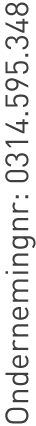 